附件3联络员工作群二维码竞赛活动工作群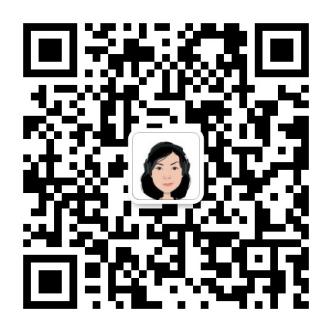 宣传报道工作群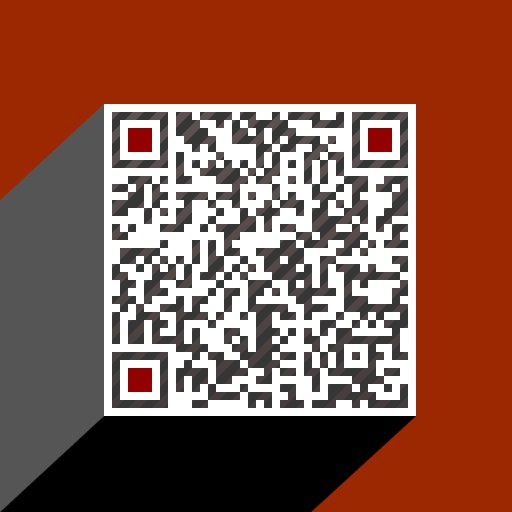 